Who I Am In ChristEach day ask God if there is something I need to change in my thought life or in my actions in order to really “live” this truth.Affirmation 17 – I have been established, anointed and sealed by God. Now it is God who makes both us and you stand firm in Christ.  He anointed us, set His seal of ownership on us, and put His Spirit in our hearts as a deposit, guaranteeing what is to come.     II Corinthians 1:21-22	Other Scriptures:  I John 2:20,27, Romans 16:25, Ephesians 4:30Affirmation 18 – I am hidden with Christ in God. For you died, and your life is now hidden with Christ in God.Colossians 3:3	Other Scriptures:  Ephesians 1:3-8, Psalms 143:9, Matthew 13:44Affirmation 19 – I am confident that the good work God has begun in me will be perfected.. . . being confident of this, that He who began a good work in you will carry it on to completion until the day of Christ Jesus.     Philippians 1:6	Other Scriptures:  II Samuel 22:31-33, I Corinthians 1:8,			    I Thessalonians 3:13, Hebrews 12:2Affirmation 20 – I am a citizen of heaven.For our citizenship is in heaven, from which also we eagerly wait for a Savior, the Lord Jesus Christ.     Philippians 3:20	Other Scriptures:  Ephesians 2:19-20, I Chronicles 19:15,			    Psalm 119:19, I Peter 2:11Freedom in Christ – Step Four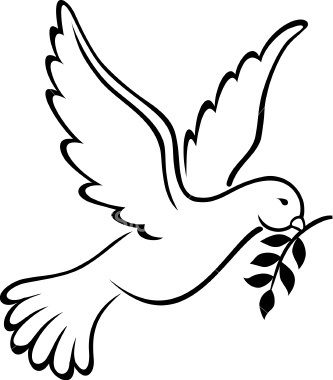 It is for freedom that Christ has set us free. Stand firm, then, and do not let yourselves be burdened again by a yoke of slavery.Galatians 5:1Prayer for Salvation or RecommitmentDear Heavenly Father, Thank you for sending Jesus to die on the cross for my sins.  I acknowledge that I have sinned and that I cannot save myself.  I come to you asking for the forgiveness of my sins. I confess with my mouth and believe with my heart that Jesus is Your Son.  I believe that Jesus rose from the dead.  I ask You right now to come into my life and be my Lord and Savior. I pray that You will lead me into a knowledge of the truth so that I can experience my freedom in Christ and be transformed by the renewing of my mind.  In Jesus’ Name, Amen. Nothing can separate you from the love of God that is Christ Jesus. Romans 8:39STEP 4: SUBMISSION OVERCOMES REBELLION What is God’s will for you in the fifth commandment?That I honor, love, and be loyal to my father and mother and all those in authority over me; that I obey and submit to them, as is proper, when they correct and punish me; and also that  I be patient with their failings—for through them God chooses to rule us.(Heidelberg Catechism Q/A 104)1 Samuel 15:23 For rebellion is like the sin of divination,
    and arrogance like the evil of idolatry.
Because you have rejected the word of the Lord,
    he has rejected you as king.”Psalm 78:88 They would not be like their ancestors—
    a stubborn and rebellious generation,
whose hearts were not loyal to God,
    whose spirits were not faithful to him.Rebellion will often be expressed through an uncooperative attitude and a critical spirit.  As you prayerfully look over the following list, allow the Lord to show you any specific ways in which you have been rebellious to authority.Civil government, including traffic laws, tax laws; attitude toward government    officials/Military (Romans 13:1-7; 1 Tim. 2:1-4; 1 Peter 2:13-17)Parents, stepparents, foster parents or legal guardians (Ephesians 6:1-3)Teachers, coaches, school officials (Romans 13:1-4)Employer- past or present (1 Peter 2:1823)Church leaders (Hebrews 13:17)God Himself (Daniel 9:5,9)Refusing to obey or follow legitimate instructions. Ignoring instructions or requirements or adjusting them to suit myself. Believing it is my right to criticize those in authority over me. Making critical statements about authority figures. Rejecting the advice of others who have experience and wisdom. Quickly finding fault with a people, groups or organizations, particularly those in authority. Reading a negative bias into things that those in authority say or do. Passing along negative information to others who are not part of the problem or solution. Withdrawing from communicating with others (often shown by short, clipped responses or silence.) Speaking disrespectfully to another person or about another person. Having to "have the last word" in a conversation. Husband (1 Peter 3:1-5) *Note to husbands: Take a moment and ask the Lord if your lack of love for your wife could be fostering a rebellious spirit within her. If so, confess that now as a violation of Eph. 5:22-23.Wife (Ephesians 5:21; 1 Peter 3:7) *Note to wives: Take a moment and ask the Lord if your lack of love and respect for your husband could be fostering a rebellious spirit within him. If so confess that now as a violation of Ephesians 5:21.For each way in which the Spirit of God brings to your mind that you have been rebellious, use the following prayer to specifically confess that sin: PRAYERLord, I confess and renounce my sinful attitude of rebellion toward (name the areas) by (say what you specifically did or did not do) and claim these areas of my life for You. Thank You for forgiving my arrogance and rebellion. I choose now to treat others with kindness and respect and be submissive and obedient to Your Word.In Jesus’ name, I pray.  Amen. 